6 класс на 06.04.2020сольфеджиоТема: Повторение доминантового септаккорда.Септаккорд - аккорд, состоящий из четырех звуков, расположенных по терциям. Крайние звуки септаккорда образуют интервал септимы, от этого и происходит название аккорда.Наиболее распространен септаккорд, строящийся в мажоре и гармоническом миноре на V ступени. Он называется доминантсептаккордом. Доминантсептаккорд состоит из мажорного трезвучия с добавленной сверху малой терцией (б.З+м.З+м.З). Звуки доминантсептаккорда, считая от основного, называются: прима (основание аккорда), терцияквинтасептима (вершина аккорда).Доминантсептаккорд обозначается следующим образом— D7:Доминантсептаккорд имеет три обращения, которые называются: 1-е обращение квинтсекстаккордом (D65)2-е обращение терцквартаккордом (D43)3-е обращение секундаккордом (D2).Названия обращений доминантсептаккорда основаны на интервалах, образующихся от нижнего звука аккорда к его основанию и вершине:Для того, чтобы уметь строить доминантсептаккорд и его обращения в тональности и от данного звука, необходимо знать порядок расположения интервалов, составляющих эти аккорды, и ступени, на которых они строятся.Д7— б.З+м.З+м.З; на V ступениД65 — м.З+м.З+б.2; на VIIД43 —м.З+б.2+б.З; на IIД2 — 6.2+б.З+м.З; на IV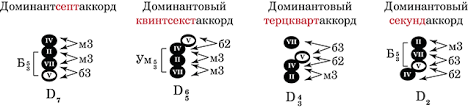 Доминантсептаккорд и его обращения требуют разрешения. Они разрешаются по принципу тяготения неустойчивых звуков в устойчивые:Доминантсептаккорд разрешается в неполное тоническое трезвучие с пропущенной квинтой и утроенным основным звуком;Квинтсекстаккорд разрешается в полное тоническое трезвучие с удвоенной примой;Терцквартаккорд разрешается в полное тоническое трезвучие с удвоенным основным звуком в октаву;Секундаккорд разрешается в тонический секстаккорд с удвоенной примой.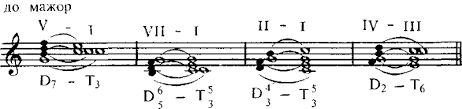 Домашнее задание:Почитать материал по доминантсептаккордуПостроить Д7 с обращениями в тональностях Ре-бемоль мажор и си-бемоль минор в нотной тетради (подписать дату)